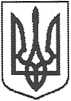 КРЕМЕНЧУЦЬКА РАЙОННА РАДА ПОЛТАВСЬКОЇ ОБЛАСТІРОЗПОРЯДЖЕННЯГОЛОВИ РАЙОННОЇ РАДИ З ОСНОВНОЇ ДІЯЛЬНОСТІ01.12.2020р.	№ 55-рПро створення постійної діючої комісії із списання майнаВідповідно до Порядку списання об’єктів державної власності, затвердженого постановою Кабінету Міністрів України від 08.11.2007 року № 1314, у зв'язку із кадровими змінами:Створити постійно діючу комісію із списання майна у новому складі:Голова комісії:КОЛОТІЄВСЬКИЙ Дмитро – заступник голови Кременчуцької районної ради. Члени комісії:ШТАНЬКО Людмила – начальник фінансового відділу Кременчуцької районної ради;КОРМУШИН Владислав – начальник відділу майна Кременчуцької районної ради;КОБЕЦЬ Ірина – головний спеціаліст фінансового відділу Кременчуцької районної ради.Розпорядження голови Кременчуцької районної ради №23-р від 27.02.2020р. «Про створення постійно діючої комісії із списання майна» визнати таким, що втратило чинність.Начальнику організаційного відділу Кременчуцької районної ради Наталії ІВАНЕНКО оприлюднити дане розпорядження на офіційному веб-сайті районної ради.Контроль за виконанням даного розпорядження залишаю за собою.Головарайонної радиПІДГОТОВЛЕНО:ПОГОДЖЕНО:ОЗНАЙОМЛЕНИЙ: __________ Дмитро КОЛОТІЄВСЬКИЙПровідний спеціаліст загального відділу Кременчуцької районної ради Світлана ГРИНЬ